TASK #1APattern Block PatternsUse Pattern Blocks to build the growing pattern below and answer the questions.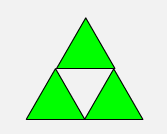 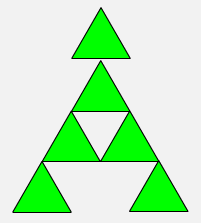 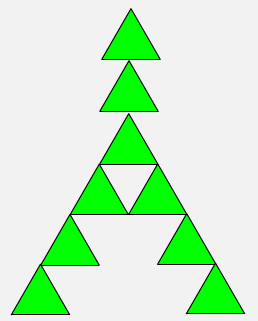 TASK #1BPattern Block PatternsUse Pattern Blocks to build the growing pattern below and answer the questions.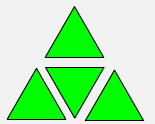 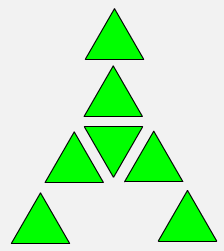 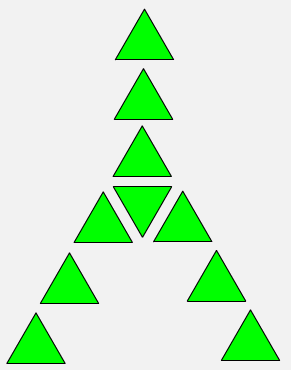 TASK #2AColor Tile PatternsUse Color Tiles to build the growing pattern below and answer the questions.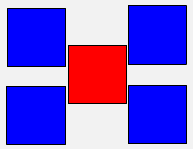 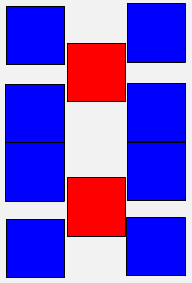 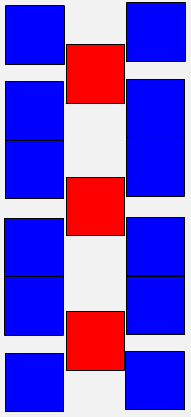 TASK #2BColor Tile PatternsUse Color Tiles to build the growing pattern below and answer the questions.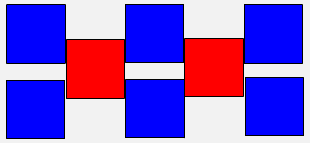 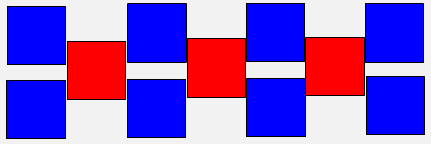 TASK #3AMultilink Cube PatternsUse Multilink Cubes to build the growing pattern below and answer the questions.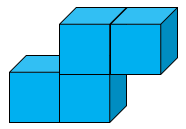 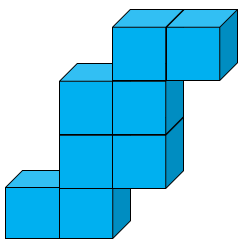 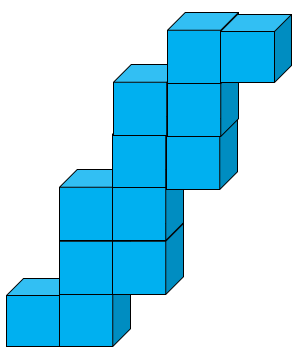 TASK #3BMultilink Cube PatternsUse Multilink Cubes to build the growing pattern below and answer the questions.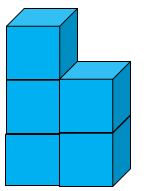 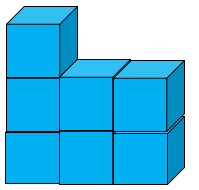 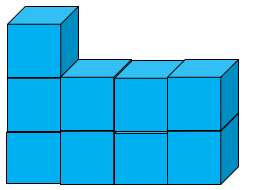 TASK #4ACuisenaire Rod PatternsUse Cuisenaire Rod to build the growing pattern below and answer the questions.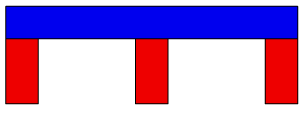 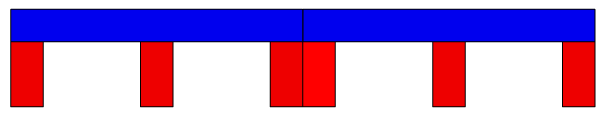 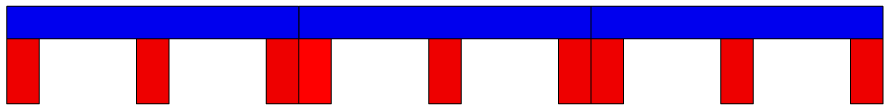 TASK #4BCuisenaire Rod PatternsUse Cuisenaire Rod to build the growing pattern below and answer the questions.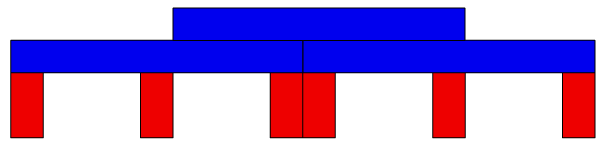 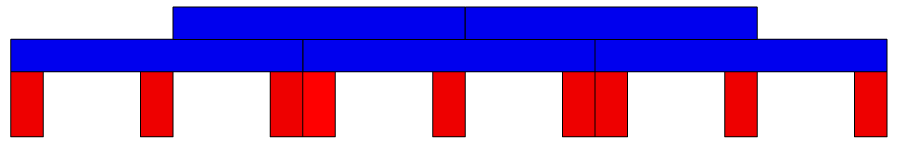 